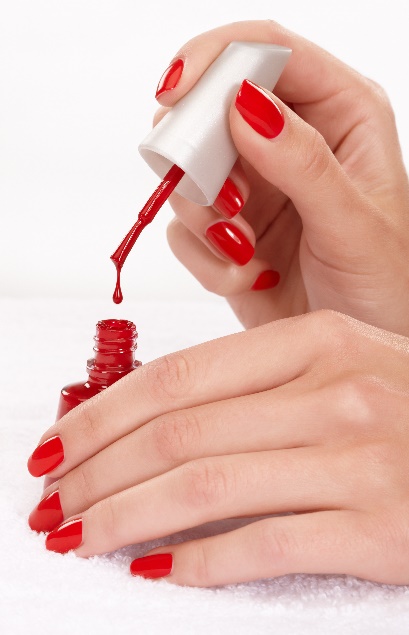 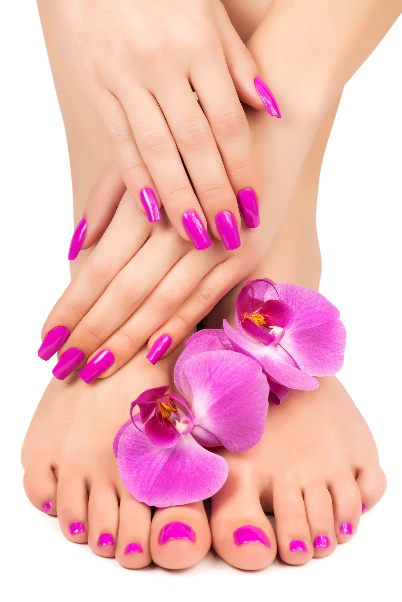 Nail SalonTARIFFFeet and handsFile and Polish						 	£ 15.00Express Manicure						£ 20.00Deluxe Manicure						£ 25.00Express Pedicure						£ 20.00Deluxe Pedicure						£ 30.00Acrylic EnhancementsFull Set French						£ 35.00Full Set Natural						£ 33.00Over lays								£ 30.00In fills								£ 25.00Nail Rebalancing 						£ 28.00Nail Repair							£ 5.00Removal 								£ 20.00Nail Add OnsShellac 								£ 5.00Nail Art								£ 3.00Nail Crystal							£ 5.00Nail Glitter							£ 3.00Shellac removal 						£ 10.00IBX Nail treatment						£ 5.00	